บันทึกข้อความ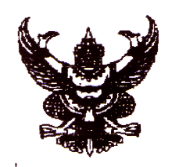 ส่วนราชการ     โรงเรียนขามแก่นนคร     อำเภอเมืองขอนแก่น     จังหวัดขอนแก่นที่................................................................................/................ วันที่............เดือน....................................พ.ศ...................................เรื่อง  ขออนุมัติจัดซื้อจัดจ้างพัสดุ เพื่อดำเนินงาน/โครงการตามแผนปฏิบัติการ ปีการศึกษา......................................เรียน  ผู้อำนวยการโรงเรียนขามแก่นนคร	     ด้วย (กลุ่มงาน/กลุ่มสาระ/งาน).......................................................................................ได้เสนอขอให้จัดซื้อจัดจ้างพัสดุตามรายการดังแนบตามแผนปฏิบัติการปี.......................... งาน/โครงการ..............................................................................................ซึ่งมีระยะเวลาดำเนินการตั้งแต่วันที่...............เดือน.........................พ.ศ.................  ถึงวันที่..............เดือน.......................พ.ศ..............	     จึงเรียนมาเพื่อโปรดพิจารณาอนุมัติ						.          ลงชื่อ........................................................ผู้รับผิดชอบโครงการ							     (.......................................................)รายละเอียดแนบท้ายบันทึกข้อความ  ที่.............................................................../.................. ลงวันที่...........................................งานจัดซื้อจัดจ้างพัสดุ    จำนวน....................รายการ   กลุ่มงาน/กลุ่มสาระ/งาน...........................................................................โรงเรียนขามแก่นนคร   สำนักงานเขตพื้นที่การศึกษามัธยมศึกษา เขต 25 						ลงชื่อ                                             เจ้าหน้าที่ 						      (.............................................................)						         ................/..................../................						ลงชื่อ                                            หัวหน้าเจ้าหน้าที่ 						            (นายเวียงชัย  อติรัตนวงษ์)						   .       ............../.............../..............1. ความเห็นของเจ้าหน้าที่พัสดุกลุ่มงาน/กลุ่มสาระ/งาน…………………………………………………………………....................................…………………………………………………………………....................................จำนวนเงินที่ได้จัดสรร.....................................................บาทอนุมัติงบประมาณแล้ว....................................................บาทจำนวนเงินคงเหลือ.........................................................บาทขออนุมัติครั้งนี้................................................................บาท                  ลงชื่อ......................................................                         (.........................................................)2. ความเห็นของหัวหน้ากลุ่มงาน/กลุ่มสาระ/งาน.............................................................................................................................................................................................................. จึงแต่งตั้งบุคคลต่อไปนี้เป็นคณะกรรมการ/ผู้ตรวจรับพัสดุ 1..............................................ประธานคณะกรรมการ/ผู้ตรวจรับ 2..............................................กรรมการ 3..............................................กรรมการ    ลงชื่อ..........................................................          (..........................................................)3. ความเห็นของเจ้าหน้าที่แผนงานและโครงการ.............................................................................................................จำนวนเงินที่ได้จัดสรร.....................................................บาทอนุมัติงบประมาณแล้ว....................................................บาท
จำนวนเงินคงเหลือ.........................................................บาทขออนุมัติครั้งนี้................................................................บาท                ลงชื่อ.........................................................                      (..........................................................)4. ความเห็นของเจ้าหน้าที่ (พัสดุโรงเรียน)...........................................................................................................................................................................................................................................................................................................................            ลงชื่อ.........................................................                  (……....…....…………….....………………..)5. ความเห็นของรองผู้อำนวยการกลุ่มแผนงานและงบประมาณ............................................................................................................................................................................................................................               ลงชื่อ..................................................                      ( นางกาญจนา  ทวนวิเศษกุล )6. ความเห็นของผู้อำนวยการโรงเรียนขามแก่นนคร.........................................................................................................                   ......................................................................................................... (    )   อนุมัติ                   
(    )  ไม่อนุมัติ                  ลงชื่อ......................................                                                                                                                                        ( นายศุภกิจ  สานุสัตย์ )ลำดับ  ที่รายละเอียดแนบท้ายที่จะซื้อ/จ้างจำนวน หน่วย    ราคามาตรฐาน    ราคาที่ได้มาจากการสืบ    จากท้องตลาด (หน่วยละ)จำนวนและวงเงินที่ขอซื้อ/จ้างครั้งนี้จำนวนและวงเงินที่ขอซื้อ/จ้างครั้งนี้จำนวนและวงเงินที่ขอซื้อ/จ้างครั้งนี้จำนวนและวงเงินที่ขอซื้อ/จ้างครั้งนี้ลำดับ  ที่รายละเอียดแนบท้ายที่จะซื้อ/จ้างจำนวน หน่วย    ราคามาตรฐาน    ราคาที่ได้มาจากการสืบ    จากท้องตลาด (หน่วยละ)    หน่วยละ    หน่วยละ    จำนวนเงิน    จำนวนเงิน                                   รวมเป็นเงินทั้งสิ้น   (...................................................................................)                                   รวมเป็นเงินทั้งสิ้น   (...................................................................................)                                   รวมเป็นเงินทั้งสิ้น   (...................................................................................)                                   รวมเป็นเงินทั้งสิ้น   (...................................................................................)                                   รวมเป็นเงินทั้งสิ้น   (...................................................................................)                                   รวมเป็นเงินทั้งสิ้น   (...................................................................................)